РАСПОРЯЖЕНИЕ№ 17                                        от12 июля 2016 года Об утверждении перечня первичных средств пожаротушениядля индивидуальных жилых домов 	Во исполнение Федерального закона от 06 октября 2003 года 
№ 131-ФЗ «Об общих принципах организации местного самоуправления в Российской Федерации» и Федерального закона от 21 декабря 1994 года 
№ 69-ФЗ «О пожарной безопасности»  и в  целях повышения противопожарной устойчивости индивидуальных жилых домов и населенных пунктов муниципального образования администрация Себеусадского сельского поселения  постановляет:  	1. Утвердить перечень первичных средств пожаротушения для индивидуальных жилых домов (приложение №1).	2. Рекомендовать домовладельцам обеспечить приусадебные участки первичными средствами пожаротушения в соответствии с перечнем первичных средств пожаротушения для индивидуальных жилых жомов.	3. Утвердить список ответственных за сохранность мотопомп.	4. Обнародовать данное распоряжение в местах массового скопления людей, на сельских сходах, на информационных щитах.5. Контроль за исполнением настоящего распоряжения оставляю за собой.ПЕРЕЧЕНЬ первичных средств пожаротушения для индивидуальных жилых домов Из расчета на каждые 10 домов необходимо иметь: В населенных пунктах поселения на стенах индивидуальных жилых домов (калитках или воротах домовладений) должны вывешиваться таблички с изображением инвентаря, с которым жильцы этих домов обязаны являться на тушение пожара.СПИСОК лиц, ответственных лиц  за  сохранность  мотопомп на территории администрации Себеусадского сельского поселения «ВОЛАКСОЛА ЯЛКУНДЕМ»       ТУРГОЧ КАЙШЕ СИТУАЦИЙ-ВЛАКЫМ ОНЧЫЛГОЧ КОРАНДЫМЕ ДА ПЫТАРЫМЕ ДА ТУЛАЗАП ЛУДЫКШЫДЫМЫЛЫКЫМ ШУКТЫМО ШОТЫШТО КОМИССИЙЖЕ 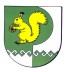 КОМИССИЯПО ПРЕДУПРЕЖДЕНИЮ И ЛИКВИДАЦИИ ЧРЕЗВЫЧАЙНЫХ СИТУАЦИЙ И ОБЕСПЕЧЕНИЮ ПОЖАРНОЙ БЕЗОПАСНОСТИ МО «СЕБЕУСАДСКОЕ СЕЛЬСКОЕ ПОСЕЛЕНИЕ»Председатель КЧС и ОПБ администрации МО "Себеусадское сельское поселение"                                   В.И.Михайлов   Приложение № 1к распоряжению Председателя КЧС и ОПБ администрации МО  "Себеусадское сельское поселение"  от 12 июля 2016 года № 17№ п.п.Наименованиепервичного средства пожаротушенияКоличестволом1багор1крюк с деревянной рукояткой1ведро2лопата штыковая1лопата совковая1вилы1емкость для хранения воды объемом 0,2 куб.м.1ящик с песком1Приложение № 1к распоряжению Председателя КЧС и ОПБ администрации МО  "Себеусадское сельское поселение"  от 12 июля 2016 года № 17№ п/пАдрес размещения мотопомпыФ.И.О. ответственного за эксплуатацию мотопомпы № п/пАдрес размещения мотопомпыФ.И.О. ответственного за эксплуатацию мотопомпы  Д.Нурумбал, ул.Нурумбальская, д.№34 Кутузов Николай Александрович Д.Малая Мушерань, ул.Луговая, д.№30 Дмитриев Эрик Архипович. Д.Изи Кугунур, ул.Центральная, д.№6 Алексеева Татьяна Викторовна.Д.Немецсола, ул.Запрудная, д.№22Михайлов Виктор АлександровичД.Смычка, ул.Молодежная, д.№34Михайлов Владимир ИвановичТыгыде Морко, ул. Молодежная, 14/1Васильев Юрий ВикторовичВесьшурга, ул.Кокласолинская,2Кузнецов Владимир ИвановичТайганур, ул. Лесная, 18Краснов Джон Яковлевич